การประเมินนักเรียนเพื่อรับรางวัลพระราชทานระดับประถมศึกษาขนาดใหญ่ประจำปีการศึกษา ๒๕๕๗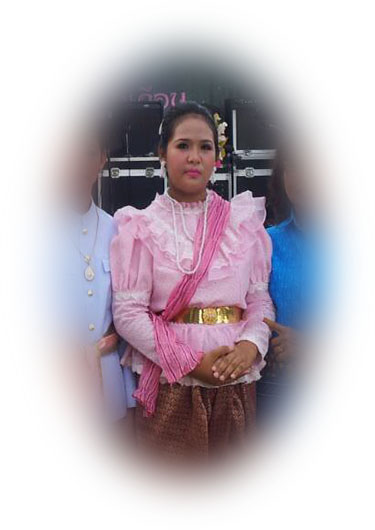 เด็กหญิงวันวิภา เปรมสังข์ชั้นประถมศึกษาปีที่ ๖ /๑โรงเรียนอนุบาลลาดยาวสำนักงานเขตพื้นที่การศึกษาประถมศึกษานครสวรรค์ เขต ๒สำนักงานคณะกรรมการการศึกษาขั้นพื้นฐานกระทรวงศึกษาธิการประวัติส่วนตัวชื่อ :  เด็กหญิงวันวิภา  เปรมสังข์ชื่อเล่น :  มายต์วันเกิด :  ๒๐  สิงหาคม  ๒๕๔๕อายุ :  ๑๒   ปีชื่อบิดา :  นายวีระพันธ์  เปรมสังข์	  อาชีพ : เกษตรกรชื่อมารดา : นางวันเพ็ญ  เปรมสังข์  อาชีพ : เกษตรกรจำนวนพี่น้อง :  ๒  คน	เป็นบุตรคนที่ ๒นายวีรศักดิ์  เปรมสังข์  กำลังศึกษาอยู่ชั้นปีที่ ๓เอกพลศึกษา  คณะครุศาสตร์ มหาวิทยาลัยราชภัฏนครสวรรค์เด็กหญิงวันวิภา  เปรมสังข์  ที่อยู่ปัจจุบัน : บ้านเลขที่  ๖/๑  หมู่  ๑๒ บ้านวังยาง                  ตำบลลาดยาว  อำเภอลาดยาว                    จังหวัดนครสวรรค์   ๖๐๑๕๐เรื่องเล่า...ของมายต์	ข้าพเจ้าเติบโตท่ามกลางความรักของพ่อหม่องและแม่แต๋น  ข้าพเจ้าได้รับความรัก ความเอาใจใส่ ความห่วงใยจากครอบครัวเป็นอย่างดีเสมอมาจนถึงทุกวันนี้ เพราะพลังความรักอันยิ่งใหญ่จากครอบครัวคือกำแพงที่ปกป้องข้าพเจ้าไว้จากปัญหาและอันตรายทั้งปวง           พ่อแม่และพี่ต๊ะคอยอบรมสั่งสอน กล่าวเตือนให้ข้าพเจ้าตั้งใจเรียนหนังสือเพื่อที่จะเป็นคุณครูได้ตามความฝัน  วันนี้ข้าพเจ้าก็สามารถพิสูจน์ให้เห็นได้ว่า  ความใฝ่รู้  ใฝ่ดี มุ่งมั่น  ตั้งใจ  อดทนต่ออุปสรรค  สามารถนำข้าพเจ้าไปสู่ความสำเร็จและสร้างความภาคภูมิใจให้กับครอบครัว    เปรมสังข์ผลงานดีเด่นเป็นตัวแทนนักเรียนชั้นประถมศึกษาตอนปลายระดับเขตพื้นที่การศึกษา  เข้าร่วมการแข่งขัน   พาทีสร้างสรรค์ ภายใต้โครงการเตรียมความพร้อม    สู่ประชาคมอาเซียนและทักษะในศตวรรษ ที่ ๒๑   ระดับภาคเหนือรับรางวัลชนะเลิศอันดับ ๑ ระดับเขตพื้นที่การศึกษา  การแข่งขันพาทีสร้างสรรค์ ภายใต้โครงการ       เตรียมความพร้อมสู่ประชาคมอาเซียนและทักษะ    ในศตวรรษที่ ๒๑ ระดับชั้นประถมศึกษาตอนปลาย-   รับรางวัลเหรียญทองแดง ในการสอบแข่งขัน      วิชาวิทยาศาสตร์ ระดับประถมศึกษา การแข่งขัน   ทางวิชาการระดับนานาชาติ ประจำปีพุทธศักราช ๒๕๕๗ รอบแรก ระดับเขตพื้นที่การศึกษา-    รับรางวัลชมเชยอันดับที่ ๓ ระดับประเทศ           โครงการตอบปัญหาธรรมะ“ทางก้าวหน้า”ครั้งที่ ๓๒              มีจำนวนผู้สมัครสอบทั้งสิ้น ๖,๐๑๕,๖๔๗ คนรับรางวัลเข้าร่วม กิจกรรมการแข่งตอบปัญหาอาเซียน ( ASEAN  QUIZ  2012 )                     ระดับชั้นประถมศึกษาปีที่ ๔ – ๖ ระดับภาคเหนือ            งานศิลปหัตถกรรมนักเรียนครั้งที่  ๖๓                  ปีการศึกษา ๒๕๕๖  ณ จังหวัดเพชรบูรณ์รับรางวัลระดับเหรียญทอง ชนะเลิศ กิจกรรม     การแข่งตอบปัญหาอาเซียน (ASEAN QUIZ 2012) ระดับชั้นประถมศึกษาปีที่  ๔ – ๖                   ระดับเขตพื้นที่การศึกษา งานศิลปหัตถกรรม    นักเรียนครั้งที่  ๖๓  ปีการศึกษา ๒๕๕๖  รับรางวัลระดับเหรียญทองแดง กิจกรรม            การวาดภาพด้วยโปรแกรมคอมพิวเตอร์กราฟฟิก          ระดับชั้นประถมศึกษาปีที่ ๑ – ๓ ระดับภาคเหนือ งานศิลปหัตถกรรมนักเรียนครั้งที่  ๖๑                  ปีการศึกษา ๒๕๕๔ ณ จังหวัดพิจิตรรับรางวัลระดับเหรียญทองแดง กิจกรรม            การวาดภาพด้วยโปรแกรมคอมพิวเตอร์กราฟฟิก           ระดับชั้นประถมศึกษาปีที่   ๑  –  ๓                    ระดับเขตพื้นที่การศึกษา งานศิลปหัตถกรรม   นักเรียนครั้งที่  ๖๑   ปีการศึกษา ๒๕๕๔